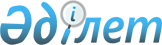 "Сырдария ауданының бөлек жергілікті қоғамдастық жиындарын өткізудің Қағидасын бекіту туралы" Сырдария аудандық мәслихатының 2014 жылғы 10 сәуірдегі № 222 шешімінің күші жойылды деп тану туралыҚызылорда облысы Сырдария аудандық мәслихатының 2023 жылғы 27 желтоқсандағы № 78 шешімі. Қызылорда облысының Әділет департаментінде 2024 жылғы 3 қаңтарда № 8482-11 болып тіркелді
      "Құқықтық актілер туралы" Қазақстан Республикасы Заңының 27-бабына сәйкес Сырдария аудандық мәслихаты ШЕШІМ ҚАБЫЛДАДЫ:
      1. "Сырдария ауданының бөлек жергілікті қоғамдастық жиындарын өткізудің Қағидасын бекіту туралы" Сырдария аудандық мәслихатының 2014 жылғы 10 сәуірдегі № 222 шешімінің (Нормативтік құқықтық актілерді мемлекеттік тіркеу тізілімінде № 4658 болып тіркелген) күші жойылды деп танылсын.
      2. Осы шешім оның алғашқы ресми жарияланған күнінен кейін күнтізбелік он күн өткен соң қолданысқа енгізіледі.
					© 2012. Қазақстан Республикасы Әділет министрлігінің «Қазақстан Республикасының Заңнама және құқықтық ақпарат институты» ШЖҚ РМК
				
      Сырдария аудандық мәслихат төрағасы 

Е. Әжікенов
